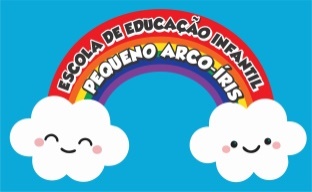 OBS: Cardápio sujeito a alterações.2ª Feira – 29/04/20193ª Feira – 30/04/20194ª Feira – 01/05/20195ª Feira – 02/05/20196ª Feira – 03/05/2019Café: Creme de abacate e banana.Almoço: Arroz, Feijão, Picadinho de frango, creme de espinafre, salada: TomateLanche: PeraPré-Janta: Macarrão com carnemoída c/ legumes ao molho.Café: MaçãAlmoço: Arroz, feijão carioca, carne com molho, Batata doce cozida, salada: BrócolisLanche: caqui molePré-Janta: Sopão de feijão.FERIADO!!Café: Banana com canelaAlmoço: Arroz, feijão, Fígado de frango, Purê de batata, salada: Cenoura palitoLanche: melão picadinhoPré-Janta: Sopa de legumes com massinha.Café: PeraAlmoço: Arroz c/ brócolis, feijão, omelete assado, abobrinha italiana refogada com milho verde, salada: Beterraba Lanche: BergamotaPré-Janta: Risoto com frango e legumes2ª Feira – 06/05/20193ª Feira – 07/05/20194ª Feira – 08/05/20195ª Feira – 09/05/20196ª Feira – 10/05/2019Café: Banana com aveiaAlmoço: Arroz, Lentilha, carne moída c/ legumes ao molho, aipim cozido, salada: Tomate cerejaLanche: Maçã Janta: Macarrãocom frango desfiado ao molho.Café: MaçãAlmoço: Arroz, feijão, carne de gado, Moranga com milho verde, salada: Chuchu cozidoLanche: Banana Janta: Canjinha de galinhaCafé: MamãoAlmoço: Arroz, feijão vermelho, frango, Repolho refogado, salada: BrócolisLanche: mangaPré-Janta: Arroz carreteiroCafé: PeraAlmoço: Arroz, feijão, Ovos cozidos, purê misto de batata c/ cenoura, salada: Repolho e cenoura raladosLanche: Flan de laranja do céuPré-Janta: Sopa de legumes com massinha.Café: MelãoAlmoço: Arroz, feijão, frango c/ ervilhas ao molho, Jardineira de legumes, salada: Alface e tomateLanche: BergamotaPré-Janta: Polenta cremosa com molho.2ª Feira – 13/05/20193ª Feira – 14/05/20194ª Feira – 15/05/20195ª Feira – 16/05/20196ª Feira – 17/05/2019Café: MamãoAlmoço: Arroz, feijão, carne moída c/ legumes ao molho,  couve verde refogada, salada: Cenoura palitoLanche: Flan de laranja do céuPré-Janta: Sopa de legumes com massinhaCafé: BananaAlmoço: Arroz, feijão, picadinho de carne, vagem e cenoura refogadas, salada: Couve-florLanche: Creme de manga e maçãPré-Janta: Macarrão com molho e queijo.Café: Creme de abacate e bananaAlmoço: Arroz, feijão carioca, peito de frango, purê de aipim, salada: Beterraba cozidaLanche: melãoPré-Janta: Risoto de frango e legumes.Café: MelãoAlmoço: Arroz c/ legumes, feijão, omelete, Batata à dorê, salada: BrócolisLanche: Banana com aveiaPré-Janta: Sopão de feijão.Café: MaçãAlmoço: Arroz, feijão, frango, suflê de cenoura, salada: Vagem Lanche: BergamotaPré-Janta:Polenta cremosa com molho e ovo picadinho.2ª Feira – 20/05/20193ª Feira – 21/05/20194ª Feira – 22/05/20195ª Feira – 23/05/20196ª Feira – 24/05/2019Café:  Creme de abacate e bananaAlmoço: Arroz, Feijão,Moranga refogada com milho verde e carne moida no molho. Salada: Couve-florLanche: peraPré-Janta: Macarrão com carne picadinha e molho.Café:  Melão Almoço: Arroz, feijão, frango, creme de espinafre, Salada: Cenoura palitoLanche: mangaPré-Janta:  Arroz carreteiro.Café:Banana com canelaAlmoço: Arroz, feijão, fígado de frango ao molho, Polenta cremosa salada:TomateLanche:BergamotaPré-Janta:Sopa de legumesCafé: PeraAlmoço: Arroz, feijão vermelho, omelete, vagem e cenoura, salada: Beterraba raladaLanche: flan de laranja do céuPré-Janta: Polenta cremosa com molhoCafé:  MaçãAlmoço: Arroz c/cenoura, Lentilha, bolinho de arroz assado, carne de panela, salada: BrócolisLanche: Mamão com aveiaPré-Janta: Canja de galinha2ª Feira – 27/05/20193ª Feira – 28/05/20194ª Feira – 29/05/20195ª Feira – 30/05/20196ª Feira – 31/05/2019Café:BananaAlmoço:Feijão, macarrão com carne moida, salada: tomateLanche:creme de manga e maçãPré-Janta: Sopa de legumes com massinha.Café: MaçãAlmoço: Arroz, feijão, frango ao molho, Purê de batata, salada: BrócolisLanche: Banana com canelaPré-Janta: Arroz carreteiro.Café:PeraAlmoço: Arroz, feijão, carne de panela, moranga refogada, salada: Chuchu Lanche:Flan de laranja do céuPré-Janta: Macarrão com carne moída c/ legumes ao molhoCafé: MelãoAlmoço: Arroz, feijão vermelho, omelete, vagem e cenoura, salada: Pepino e tomate cerejaLanche: creme de Banana e  ameixaPré-Janta: Polenta cremosa com molhoCafé: MamãoAlmoço: Arroz c/cenoura, feijão. Fricassê, batata palha, salada: Beterraba cozidaLanche: Creme de frutasPré-Janta: Canja de galinha